Noodle Tools to Create a Works Cited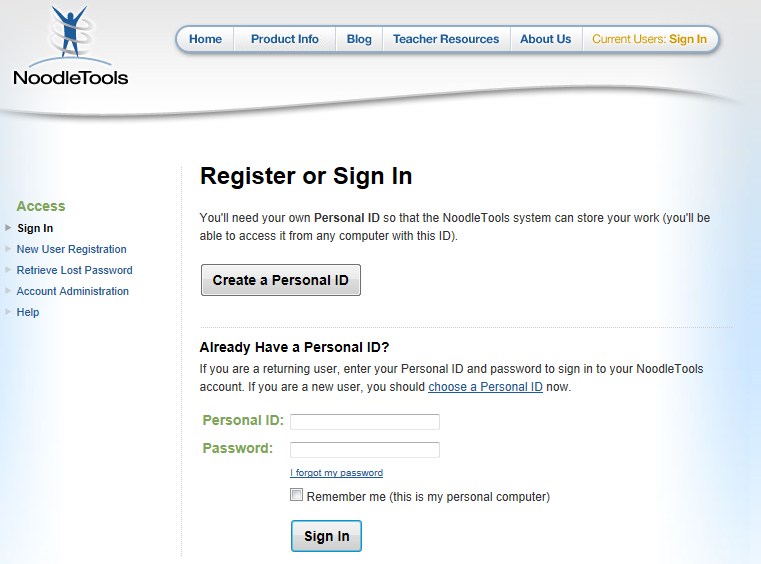 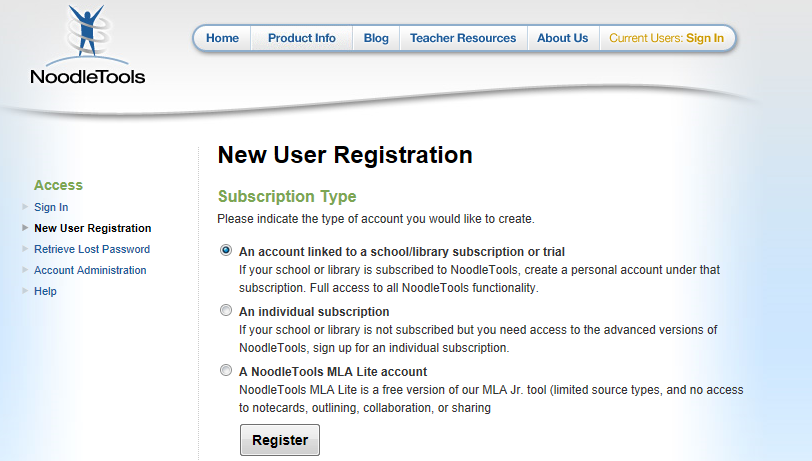 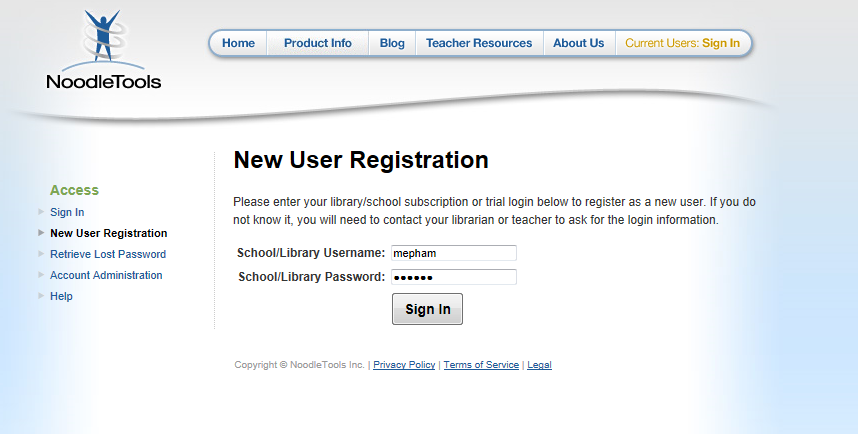 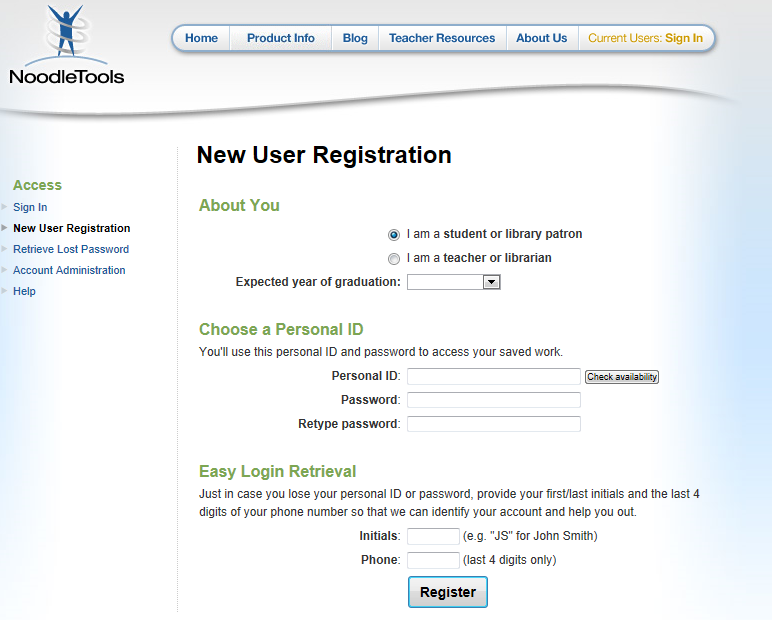 Creating a new project To create a new project, click the Create a New Project button in your personal folder (with My Projects selected). On the Create a New Project screen, you must provide some information before NoodleTools allows you to begin a project: → Step #1: Choose the source list style Choose MLA→ Step #2: Choose the project level Choose Junior: Middle school or high school ESL learners → Step #3: Provide a brief description Enter a brief description that will help you remember the contents of this project when you see it later among other projects in your personal folder.  Ex: 9th Grade Research PaperAt the bottom of the page, click Create Project to begin a new project. If you change your mind, click Cancel to return to your personal folder.Adding citations → In the navigation bar at the top of the screen, click Bibliography to begin adding citations to a new project. You will see a dropdown list with the label “Cite a:” that contains all of the citation types available. The content of the dropdown list will vary depending on what project level you selected.Creating a citation → Click the Create Citation button after you have made your selection from the dropdown list. → Depending on the source you are citing, a help screen appears. o A Show Me link begins an online tutorial to demonstrate how to evaluate the source. o A Source Check area lists other related forms that may better fit your source. o If you are comfortable citing a particular type of source and wish to hide this additional help, check the “Hide this help screen next time” box at the bottom of the page. → Click Continue to go to the citation form. → Fill in as many details about your source as you can locate. Help text pops up with tips as you move from field to field. → A formatting guide at the top-right of the screen displays a citation template. Click the blue tab (“MLA Guide” in the screenshot below) to open the guide. As you enter information in the form, the citation element is highlighted with a blue box in the template. Printing The final version of your source list should always be printed. Exporting as a Google Docs paper→Click Print/Export to Google Docs→ A new window will be opened prompting you to sign in with your Google Account. If no window appears, disable your pop-up blocker and retry. → When you log in, NoodleTools will request access to your Google Account. Click Grant access button. Your source list will appear in a Google Docs paper.Exporting as a Word document →Click Print/Export to Word